Приложение Б(обязательное)Выписка из реестра членов саморегулируемой организации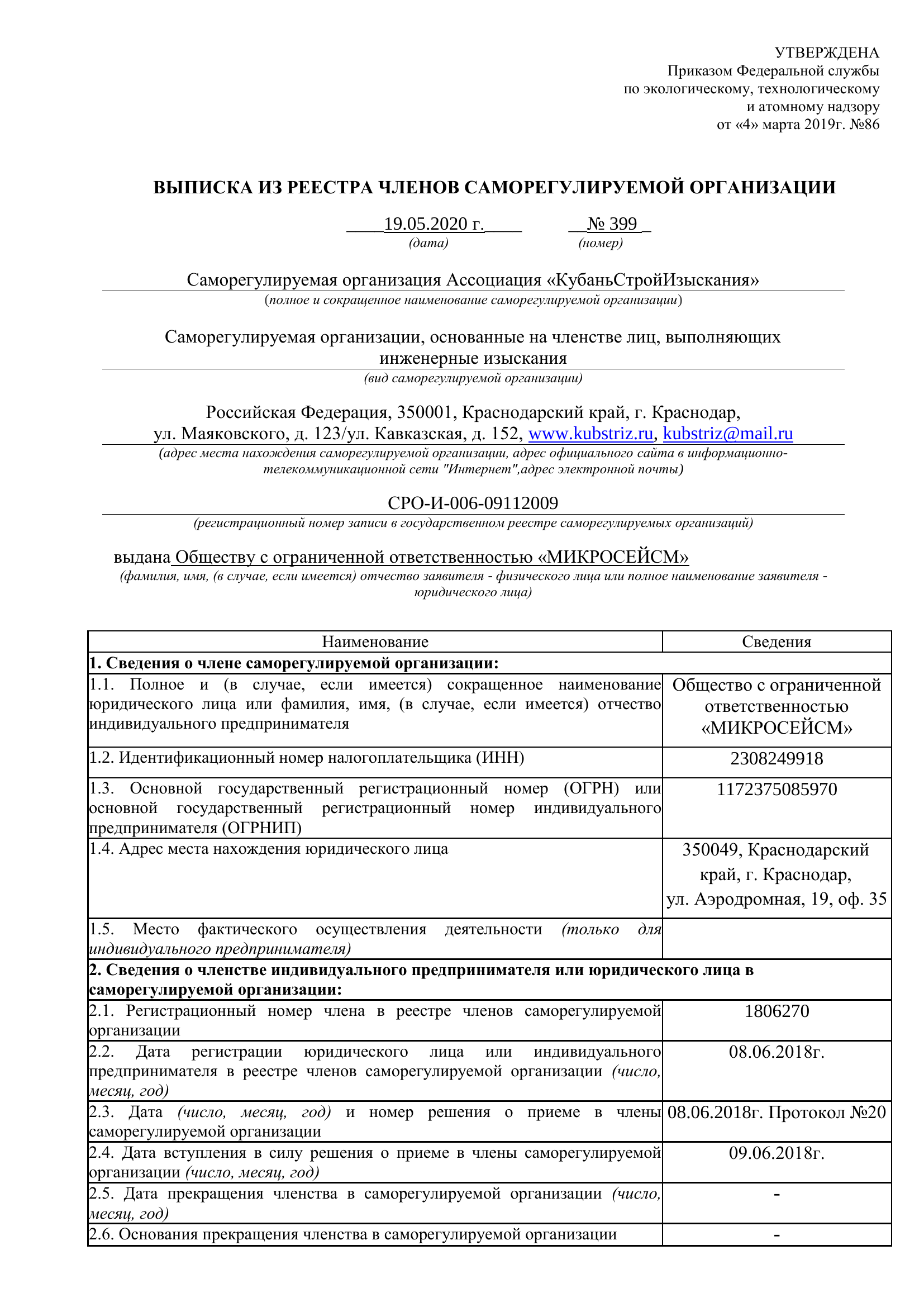 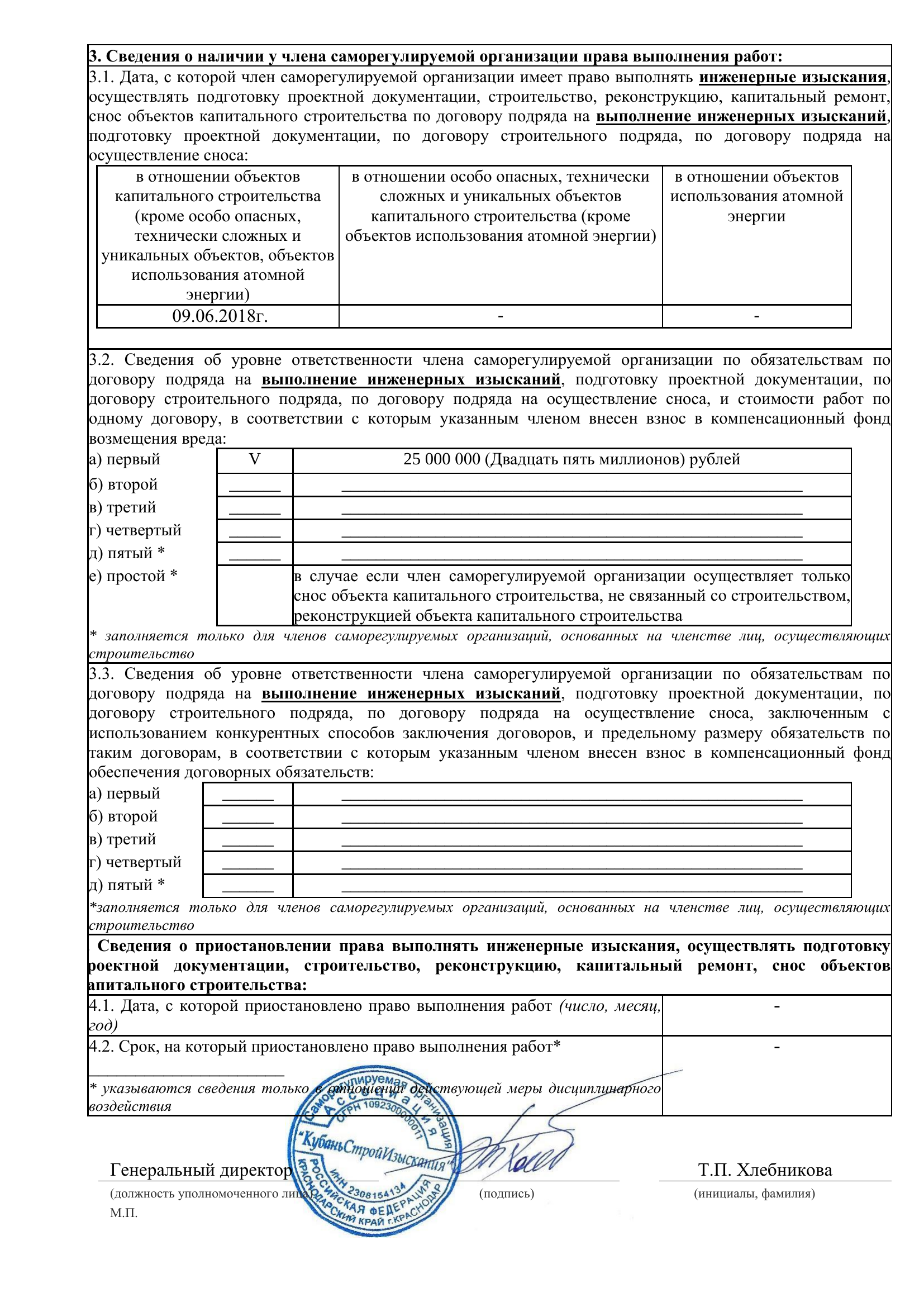 